Tematyka tygodnia: Co robią zwierzęta zimą?26.01.2020 WtorekNasze ptaszki – wykonanie z kół przestrzennych ptaszków techniką origami. Zabawa rytmiczna „Lata ptaszek”Dzieci biegają po pokoju w rytmie wyklaskiwanym przez rodzica naśladując ptaszki. Podczas przerwy w klaskaniu rodzica dziecko stuka w kolana i wypowiada rytmicznie tekst: Lata ptaszek po ulicy, szuka sobie ziarnek pszenicy. Rozwiązywanie zagadki. Do okienka stuka, pożywienia szuka,niechaj każda z dziewczynek nie żałuje okruszynek. (odpowiedź - ptaszek)Wykonanie pracy plastycznej „Nasze ptaszki” techniką origami. Rodzic pokazuje dziecku gotowego ptaszka i sposób jego wykonania, zwrócenie uwagi z jakich elementów się składa, podkreślenie, że są to tylko koła.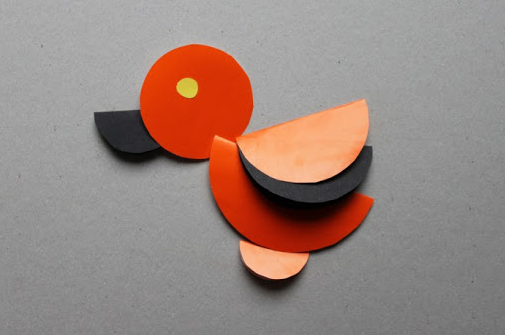 Potrzebne będą:- jedna kartka – wystarczy formatu A5- 7 kółek – jedno duże o średnicy około 8 cm (brzuch),  dwa średnie około 4 cm (skrzydła), jedno o wymiarze około 3 cm (głowa), dwa małe o średnicy około 1,5 cm (dziób i łapki) i jedno maluteńkie – oczko.Kółka składamy i przyklejamy tak jak na obrazku.Po wykonanej pracy zapraszam do zabawy muzyczno – ruchowej „przy karmniku”.Dziecko wyznacza sobie jeden przedmiot w domu (np. krzesło) jako gniazdo. Rodzic rytmicznie klaszcze w ręce, a dziecko (ptaszek) porusza się po pokoju. Na umówiony sygnał ptaszek leci do gniazda i kuca. Powtórzenie kilkukrotne zabawy.Ćwiczenie klasyfikacyjne. Rodzic wsypuje do miseczki 3 rodzaje ziaren (np., groch, ryż i fasola). Dziecko rozdziela pomieszane ziarenka wg rodzaju.. 